Trigonometry/Precalculus						   NameMore Special Right Triangle/Rationalizing Denominators Practice  DateDay ______								   BlockUse the rules of Special Right Triangles to calculate the missing side of each triangle.Rationalize each of the following denominators.Write an equation of a line for each of the following: (leave your answer in y = mx + b )11)  a line with slope = ½ that passes through (14,5 ).12)  a line with y-intercept = (0,9) that passes through (20, 4) .13)  a line with slope = -2/3 that passes through (9, 7).14)  While working on the “dedicated fan” problem, a student calculates a slope of .14 for their line of best fit.  If the x axis represents the distance from the football field, and the y axis represents the field (width) of vision, what does the slope of the line represent?  Explain your answer.  1)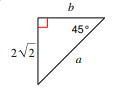 2)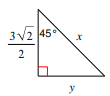 3)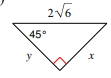 4)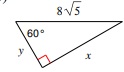 5)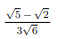 6)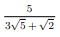 7)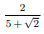 8)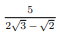 9)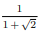 10)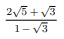 